Đề thi học sinh giỏi toán 2ĐỀ SỐ 11Thời gian làm bài: 40 phútI. PHẨN TRẮC NGHIỆMKhoanh vào chữ đặt trước câu trả lời đúng:Bài 1. Tổng 4 + 4 + 4 + 4 + 4 + 4 viết thành tích là:A. 4 x 5                   B. 4 x 6                   C. 4 x 7                    D. 4 x 4Bài 2. Mỗi bông hoa có 5 cánh. Hỏi 5 bông hoa như thế có bao nhiêu cánh?A. 10 cánh              B. 20 cánh              C. 25 cánh              D. 15 cánhBài 3. Lớp 2A có 27 học sinh, được chia thành 3 tổ. Hỏi mỗi tổ có bao nhiêu học sinh?A. 9 học sinh           B. 8 học sinh          C. 7 học sinh          D. 6 học sinhBài 4. Giá trị thích hợp của X để 5 x X = 30 là:A. X = 35                 B. X = 25                C. X = 6                  D. X = 7Bài 5. Có một số quyển vở, chia đều cho 4 em, mỗi em được 8 quyển vở. Hỏi tất cả có bao nhiêu quyển vở?A. 32 quyển             B. 22 quyển           C. 12 quyển           D. 24 quyểnBài 6. Kết quả của 5 x 8 x 1 là:A. 35                        B. 40                      C. 41                      D. 50Bài 7. Kết quả của 80 : 4 – 7 là:A. 17                        B. 20                      C. 13                      D. 10Bài 8.Độ dài đường gấp khúc ABCD là:A. 7cm                     B. 14cm                 C. 12cm                  D. 13cm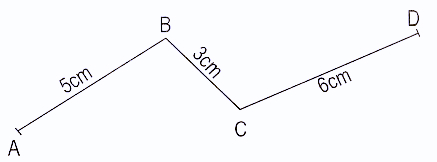 II. PHẦN TỰ LUẬNBài 1.Tìm x:a) X x 4 = 36                             b) X : 3 = 4 x 2Bài 2. Nhà Lan có 24kg gạo, đã dùng hết -1 số gạo đó. Hỏi nhà Lan đã dùng hết bao nhiêu ki-lô-gam gạo?Bài 3. Có một số bông hoa cắm đều vào 4 lọ, mỗi lọ có 7 bông hoa. Hỏi có tất cả bao nhiêu bông hoa?Bài 4. Trong hình bên có bao nhiêu hình tứ giác?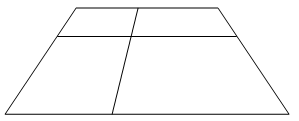 Đáp án Đề số 11I. PHẨN TRẮC NGHIỆMBài 1. B. 4 x 6Bài 2. C. 25 cánhBài 3. A. 9 học sinhBài 4. C. X = 6Bài 5. A. 32 quyểnBài 6. B. 40Bài 7. C. 13Bài 8. B. 14cmII. PHẦN TỰ LUẬNBài 1. a) X x 4 = 36                                  b)  X : 3 = 4 x 2         X  = 36 : 4                                       X = 4 x 2 x 3        X   = 9                                              X = 24Bài 2. Số gạo nhà Lan đã dùng hết là:24 : 4 = 6 (kg)Đáp số: 6kg gạo.Bài 3. Có tất cả số hoa là:4 x 7 = 28 (bông)Đáp số: 28 bông hoa.Bài 4. Có 9 hình tứ giác.